CERTIFICATE OF REGISTRATION OF LICENSE AGREEMENTNo.: […..]DIRECTOR OF THE NATIONAL OFFICE OF INTELLECTUAL PROPERTYBased on Regulation on Organization and Function of National Office of Intellectual Property issued in conjunction with Decision No. […..]/QD-BKHCN dated 25 Jun 2004 of Minister of Science and Technology;Based on Article 48.1 of Circular 01/2007/TT-BKHCN dated 14 Feb 2007 of Ministry of Science and Technology guiding the implementation of Decree No. 103/2006/ND-CP;In consideration of the examination result of the following license agreement:Request No.:	[Trademark License Request number]Request date:	[date/month/year]Applicant:	[Name of applicant]Representative:	KENFOX IP & LAW OFFICE HEREBY CERTIFIESThe following agreement is recorded in the National Registry in accordance with Decision No. […..]/QD-SHTT dated [date/month/year].Name of Agreement:	Trademark License agreement dated [date/month/year]. The original comprises 03 pages in English (including a 01-page Schedule).Type of license:	Non ExclusiveAssignor:	[Name of licensor]	[Address of licensor]Assignee:	              [Name of licensee]                                           [Address of licensee]Licensing object:	The right to use the trademark "[…..]", which is protected under Certificate of Trademark Registration No. […..] dated [date/month/year].Licensing scope:	.Licensing term:	[from date/month/year to date/month/year]Licensing price:	[…..] US Dollar(s)MINISTRY OF SCIENCE & TECHNOLOGYNATIONAL OFFICE OF INTELLECTUAL PROPERTY___________________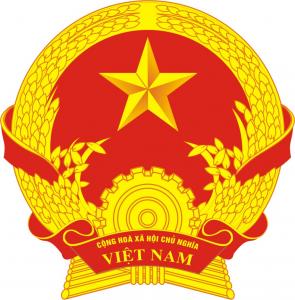   OF Independence-Freedom-Happiness___________________Hanoi, [date/month/year]GENERAL DIRECTORDEPUTY DIRECTOR(signed and sealed)Dinh Huu Phi